Figure 1. Type of Malignancy Associated with NVS Bacteremia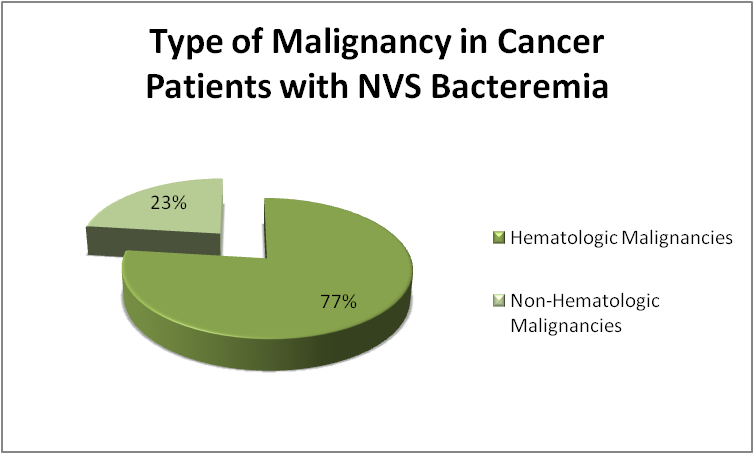 